Your recent request for information is replicated below, together with our response.There is a road in my area which my council have informed me a number of years ago is subject to a traffic enforcement order. The name of this road is millennium wheel drive, Falkirk.I am fed up contacting the police for the boy racers disturbing the peace all hours of the night, in this street.Following clarification with you, you advised the following:It may be known as ‘3 bridges’, or ‘the Falkirk wheel’ or ‘beside boardwalk restaurant’.I write to request, under the freedom of information act the following;How many fines have been given out under the traffic enforcement order law, after 9pm, since January 2020.I can advise that between 01 January 2020 and 26 July 2023 eight Fixed Penalty Notices were issued at the locations stated. How often are complaints made for complaints of disturbances in this area?The table below provides incident statistics based on Police Scotland’s standard definition of the term disturbance. Please note the caveats at the bottom of the table. Incidents by category 2020 until 2023.All statistics are provisional and should be treated as management information. All data have been extracted from Police Scotland internal systems and are correct as at 14/7/2023.1. Data was extracted based on the incident's raised date.2. Specified areas have been selected using GIS Mapping. Keyword search was carried out for "Millennium Wheel Drive" to identify the relevant records. The Grid East and Grid North recorded on the Incident, relates to the location Police Officers have been directed to attend.And finally, what are police scotland intentions to remove the boy racers from the area?In response to this question, I must respond in terms of Section 8 of the Freedom of Information (Scotland) Act 2002.  Section 8 states that a request must seek recorded information. This question requests an opinion and as such is considered invalid.However, to be of assistance you may wish to contact your local Community Policing Team (CPT) to discuss actions are being undertaken locally. You can contact your local CPT team at the link below. Falkirk - Police ScotlandIf you require any further assistance, please contact us quoting the reference above.You can request a review of this response within the next 40 working days by email or by letter (Information Management - FOI, Police Scotland, Clyde Gateway, 2 French Street, Dalmarnock, G40 4EH).  Requests must include the reason for your dissatisfaction.If you remain dissatisfied following our review response, you can appeal to the Office of the Scottish Information Commissioner (OSIC) within 6 months - online, by email or by letter (OSIC, Kinburn Castle, Doubledykes Road, St Andrews, KY16 9DS).Following an OSIC appeal, you can appeal to the Court of Session on a point of law only. This response will be added to our Disclosure Log in seven days' time.Every effort has been taken to ensure our response is as accessible as possible. If you require this response to be provided in an alternative format, please let us know.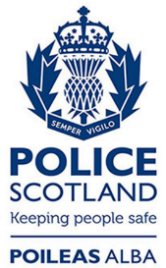 Freedom of Information ResponseOur reference:  FOI 23-2023Responded to:  30 August 2023Initial Incident Type2020202120222023PERSONAL ATTACK ALARM0010PUBLIC NUISANCE101242DRUGS/SUBSTANCE MISUSE1000DISTURBANCE1011ABANDONED VEHICLES0111NOISE6011DRINKING IN PUBLIC0100COMMUNICATIONS0101HATE CRIME0100LOST/FOUND PROPERTY0101POLICE INFORMATION1300SPECIAL EVENTS/OPERATIONS0015POLICE GENERATED ACTIVITY1000ASSIST MEMBER OF THE PUBLIC0121SEXUAL OFFENCE0100THEFT1100ASSAULT0011DAMAGE0100FIRES1000MISSING PERSON/ABSCONDER0100UNAUTHORISED ENCAMPMENT0010ABANDONED/SILENT 999 CALL1034CONCERN FOR PERSON4121ROAD TRAFFIC COLLISION1211ROAD TRAFFIC MATTER3213163ROAD TRAFFIC OFFENCE0200Total60433523